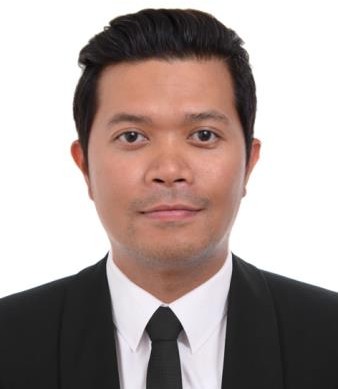 MichaelMichael.392338@2freemail.com Visit Visa: Until September 2019CareerObjective	Toobtainaresponsiblepositioninacompanywheremyexperienceandproficiencywillallowmethe opportunitytocontributeandgrowinacreativeenvironment.QualificationsProfile	Establishes,develops,andmaintainsgoodrapportandharmoniousrelationshipwiththeclients.Exceptional capacity tomultitaskProficientinoralandwrittencommunicationDependable,efficientandcanworkunderminimalsupervision.ProficientinMSOffice(Word,Excel,andPowerPoint)InternetApplicationsEmployment Details	Asst. Events CoordinatorDubai, UAESept 2018 till datePerform office and retail service duties such as keeping financial records, serving customers and answering telephones.Establish rapport with contracted clients with thorough and hospitable communication of all event details.Coordinate details of events such as conferences, weddings, birthday, anniversaries, charity events, surprise parties, sales meetings and business meetings.Create event floorplans based on client needs and operational considerations to ensure best event flow.Propose ideas to improve provided services and event quality.Set up booths, flowers, decorations, and other event décor.Calculate budgets and needs of the guest and adjust when necessary.Track event key performance areas and identify items to work on for future events.Do final checks at the day of the event to ensure  everything meets standards.Evaluate event’s success and submit reports.Specify staff requirements and coordinate their activities.Proactively handle any arising issues and troubleshoot any emerging problems on the event day.Research market identify event opportunities and generate interest.Senior SalesOfficerDubai, UAEApril 2017 – June 2018Identify potential customers through databases, cold calling, follow up leads and telephone/ personal contacts.To sell Personal finance products to specified target customers/ segment and meet monthly sales targets.To ensure that prospects are clearly communicated about the bank charges/ terms and conditions.To ensure that no customer application is misplaced and kept in safe custody.To ensure that code of conduct as per the bank’s policy are adhered to.To ensure that all the documents provided by the customer for completion the card applications are duly checked and forwarded to the relevant bank officers.To ensure that I do the documents original sighting as laid out in the original sighting guidelines of the KYC policy of the bank.To ensure that the sales process prescribed by the bank is fully adhered to.Verify that potential customers satisfy all criteria required of a desired customer profile as outlined by the bank.Relationship Banking Officer Dubai, UAEMay 2016 – March 2017DevelopandmaintainprofessionalunderstandingofcustomerbasetoassistBankerdeepening currentrelationships.PerformaskeycontactforselectedcustomerrelationshipsunderBankerguidance.Initiateaptactivitiestoensureontimeandscheduledresponsetocustomers.Reviewindependentlyalldocumentsandlinkentirecustomeraccountstosuitablerelationship.Performaskeycontactpointforportfolioofclientsdealingwithroutinemattersthroughout rangeofservicesandproducts.Branch Banking - Relationship OfficerDubai, UAEAugust 2014 - December 2015MaintaincustomerAccount&RelationshipManagement,togenerateleadsandbringclientstoopen accountscreditcardaccounts,personalloansandbanc-assurance.Plan&carryoutmarketingactivitiesforcreditcardandpersonalloanproducts.Toprovide&maintain,onanongoingbasis,adailysalesreport,figures,forecasting&anyother recordswhichmayberequiredbytheTeamLeader/ClusterHeadtokeepup-to-daterecordsofsales &performance.Understandingtheneedsoftheendcustomer&providingappropriatefinancialsolutions.HandlingofCompanyRelationshiptoaidcustomerforallhiswealthrequirements.Toensurecustomerdocumentationiscomplete&incompliancewiththebank’srequirements.Tohelpcoordinatorsresolvediscrepanciesassociatedtocustomerdocumentation.Interactionwithotherteammembers.Tovisitexistingclientsatleastoncein3months.Tomeetminimum2newprospectiveclientsperday.Provideclientinteractionwithvaluecalls.Attendingproducttrainings,tobeupto-datewiththemarketdevelopments.Junior Supervisor -Light Household Department Manila, PhilippinesMarch 2008 – March 2009In-chargeofadministrativeandotherclericalfunctionsinthestore.Responsible of ordering supplies and scheduling of delivery. Suggest other merchandise to fit customerrequirements.Ensuresshipping,receiving,storage,anddistributionareperformedinan efficientmanner.Takesprecautionstoprotectthestores’contestsagainstloss.Providescustomerassistancebyitemizingandtotallingpurchases.Handlesandcountsmoney,issues receipt,operatescashregisterandreconcilescashdrawer.Alsoperformrestockingduties.Works hand in hand with store manager in training other sales associates in merchandising presentationtechniques.Communicatesdivisionalmerchandisingconceptstostore–shopconcepts, trend ideas, lifestylesconcept.Sales ExecutiveSeptember 2006 – September 2007Listeningtocustomerrequirementsandpresentingappropriatelytomakeasale.Maintaininganddevelopingrelationshipswithexistingcustomersinpersonandviatelephonecalls andemails.Coldcallingtoarrangemeetingswithpotentialcustomerstoprospectfornewbusiness.Respondingtoincomingemailandphoneenquiries.Actingasacontactbetweenacompanyanditsexistingandpotentialmarkets.Negotiatingthetermsofanagreementandclosingsales.Gatheringmarketandcustomerinformation.Representingtheircompanyattradeexhibitions,eventsanddemonstrations.Negotiatingonprice,costs,deliveryandspecificationswithbuyersandmanagers;Challenginganyobjectionswithaviewtogettingthecustomertobuy.Advisingonforthcomingproductdevelopmentsanddiscussingspecialpromotions.Creating detailed proposal documents, often as part of a formal bidding process which islargely dictatedbytheprospectivecustomer.Recordingsalesandorderinformationandsendingcopiestothesalesoffice orenteringfiguresintoa computersystem.Reviewingyourownsalesperformance,aimingtomeetorexceedtargets.Ermita, ManilaMarch 2005 – March 2006TelemarketingMessengerDevelopandupdateprofilesandlocalcompetitiveinformation.Performsrelatedsidedutiesandassignmentsintravelagencyandhospitalityservices.Education	BachelorofScienceinTourism Batangas State University ARASOFNasugbu Campus Nasugbu, Batangas,PhilippinesPersonalInformation	Nationality	:FilipinoBirthdate	: August 19,1984CivilStatus	:Single